П О С Т А Н О В Л Е Н И Е«22» марта  2021 года                                                                                   № 219О  назначении публичных слушаний         Руководствуясь Федеральным законом от 6 октября . № 131-ФЗ «Об общих принципах организации местного самоуправления в Российской Федерации»,  статьей 39 Градостроительного кодекса РФ, ст. 4 Устава городского округа «Поселок Агинское»,  решением Думы городского округа «Поселок Агинское» от 25 апреля 2019 г. № 25 «Об утверждении Положения «Об организации и проведении общественных обсуждений или публичных слушаний по вопросам градостроительной деятельности на территории городского округа «Поселок Агинское»,  постановляет:Провести    публичные    слушания по     вопросу   предоставления   разрешения   на   условно разрешенный вид использования земельного участка на кадастровом плане территории,  расположенного по адресу: Забайкальский край, Агинский район,  пгт. Агинское, пер. Загородный, 12 «малоэтажная многоквартирная жилая застройка».       2. Публичные слушания проводятся  комиссией по правилам землепользования и застройки городского округа «Поселок Агинское».        3.  Время и место проведения публичных слушаний – 13 апреля 2021 г. с 10-00 часов конференц-зал администрации городского округа «Поселок Агинское» по адресу: Забайкальский край, Агинский район, пгт. Агинское, ул. Ленина, 43.       4. Подача письменных предложений и замечаний, касающихся  вопросов предоставления разрешения на условно разрешенный вид использования земельного участка, в момент проведения публичного слушания.        5. Обеспечить опубликование настоящего постановления на сайте городского округа «Поселок Агинское» в информационно-телекоммуникационной сети «Интернет» - www.go-aginskoe.ru.       6. Контроль за исполнением настоящего постановления оставляю за собой.И.о. Главы городского округа«Поселок Агинское»                                                                         Е.В. Ринчинов Л.Д Бадмаева, 8(30239)35651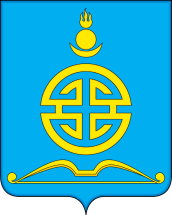 АДМИНИСТРАЦИЯГОРОДСКОГО ОКРУГА «ПОСЕЛОК АГИНСКОЕ»